ОАО «НИИПТ» приняло участие  в организации  проведения круглого стола «Проблемы и перспективы развития технологий постоянного тока в ЕЭС России»  совместно с подкомитетом В4 «РНК СИГРЭ», ПАО «ФИЦ», ОАО «НТЦ ЕЭС» в рамках IV Российского международного энергетического форума (РМЭФ-2016), а также в молодежном форуме  «Интеграция науки, образования и производства» (см. фотоотчет). В рамках круглого стола поднимались следующие темы для обсуждения:актуальные направления работы в сфере стандартизации и аттестации в области преобразовательной техники, силовой электроники, оборудования для BJI постоянного тока; научно-технические возможности и производственно-технологические потребности, обуславливающие актуальность применения электропередач постоянным током, устройств FACTS и другой силовой электроники в ЕЭС России;преимущества линий электропередач и вставок постоянного тока (ВПТ и ППТ) и иного электрооборудования на основе технологий постоянного тока, особенности их функционирования и эксплуатации в российской электроэнергетике, проблемы эксплуатации и внедрения и пути их решения.С докладами выступили:Мамонтов Андрей Клавдиевич,  директор по технической политике и инжинирингу ПАО «ФИЦ». Тема доклада - «Перспективы развития систем электропередачи постоянным током. Проектируемые возможности Федерального испытательного центра (ФИЦ) в области испытаний электрооборудования для электропередач постоянным током высокого напряжения».Суслова Ольга Владимировна,  руководитель подкомитета РНК СИГРЭ В4  «Электропередачи постоянным током высокого напряжения и силовая электроника», ведущий научный сотрудник ОАО «НТЦ ЕЭС»,  к.т.н. (по поручению Травина Льва Викторовича, начальника отдела ФГУП «ВЭИ», секретаря ПК 22F МЭК). Тема доклада -  «Разработка стандартов в области силовой электроники и преобразовательной техники в Техническом Подкомитете 22F МЭК».  Лозинова Наталья Георгиевна, заместитель генерального директора - научный руководитель ОАО "НИИПТ", к.т.н.. Тема доклада -  «Состояние технологий электропередач постоянным током и силовой электроники как индикатор общего промышленного развития страны». Герасимов Андрей Сергеевич, заместитель генерального директора - директор департамента системных исследований и перспективного развития ОАО «НТЦ ЕЭС»,  к.т.н,. Тема доклада -  «Системные аспекты применения технологий постоянного тока и устройств FACTS в ЕЭС России».Бескоровайный Анатолий Юрьевич, главный технолог завода «Таткабель». Тема доклада -   «Изготовление и испытания кабелей постоянного тока напряжением до 500 кВ».Демьяненко Ксения Борисовна,  научный руководитель ООО «Севзаппром»,  к.т.н.. Тема доклада -   «Особенности расчета и конструирования ОПН для защиты оборудования постоянного тока» .Александров Леонид Борисович, директор по развитию АО «Профотек».  Тема доклада -  «Волоконно-оптические измерительные трансформаторы постоянного тока». Кирюхин Павел Викторович, заместитель главного конструктора Компании «Изолятор». Тема доклада -  «Высоковольтные вводы постоянного тока: изготовление, проектирование испытание».Фотоотчет о РМЭФ-2016: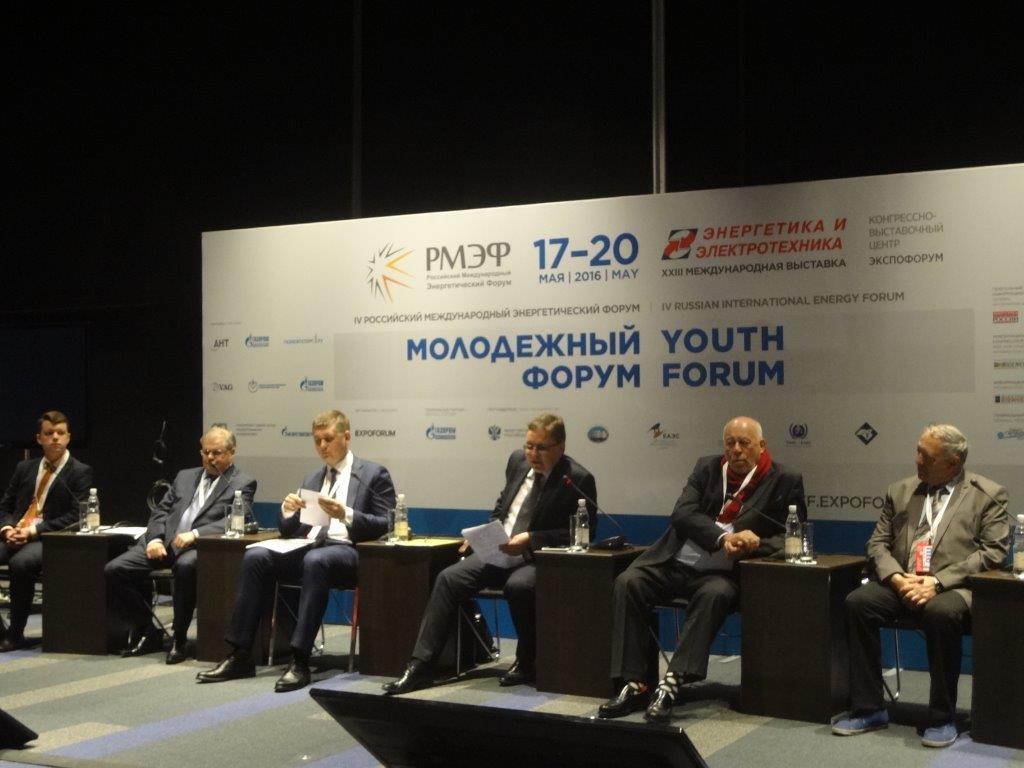 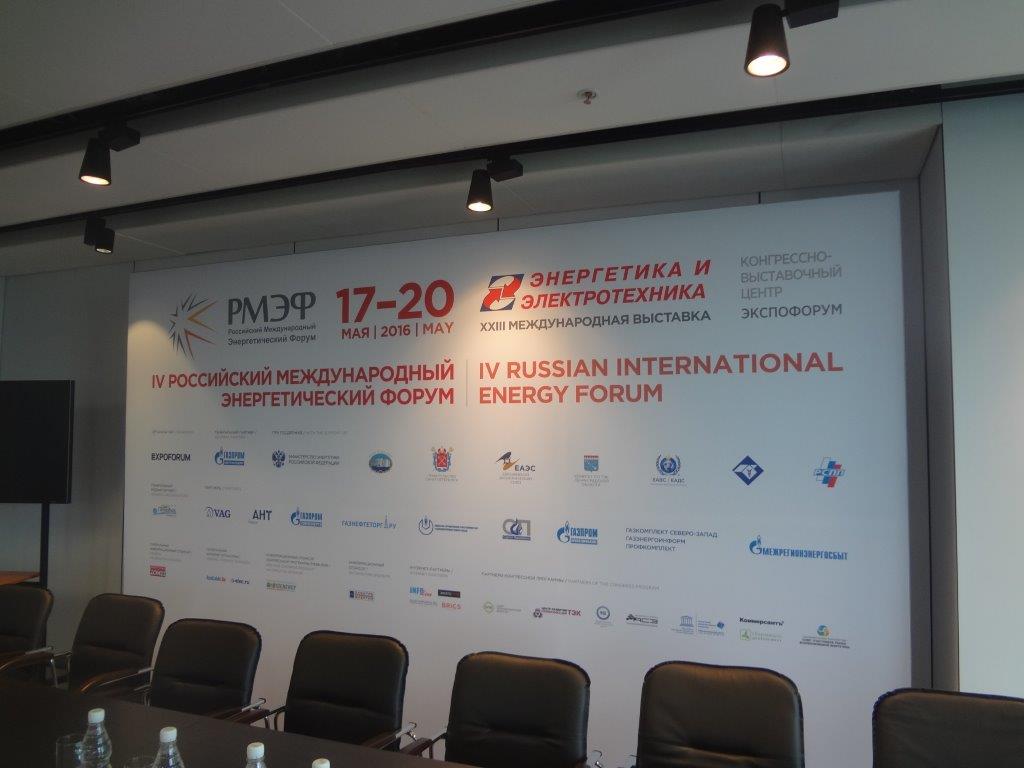 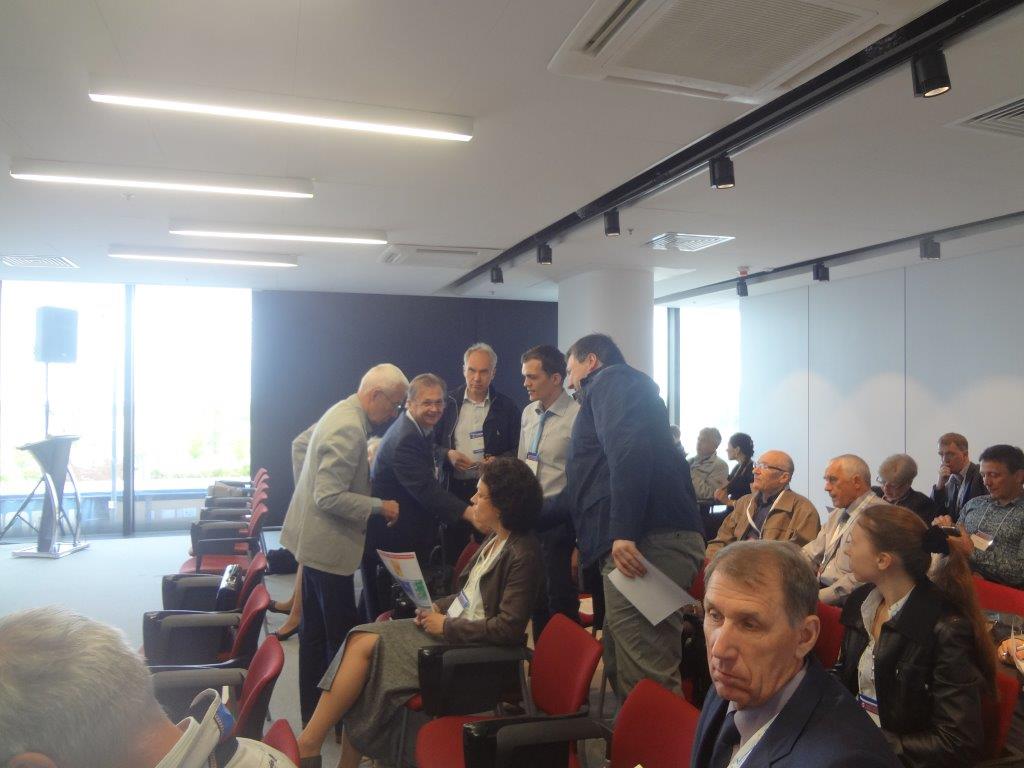 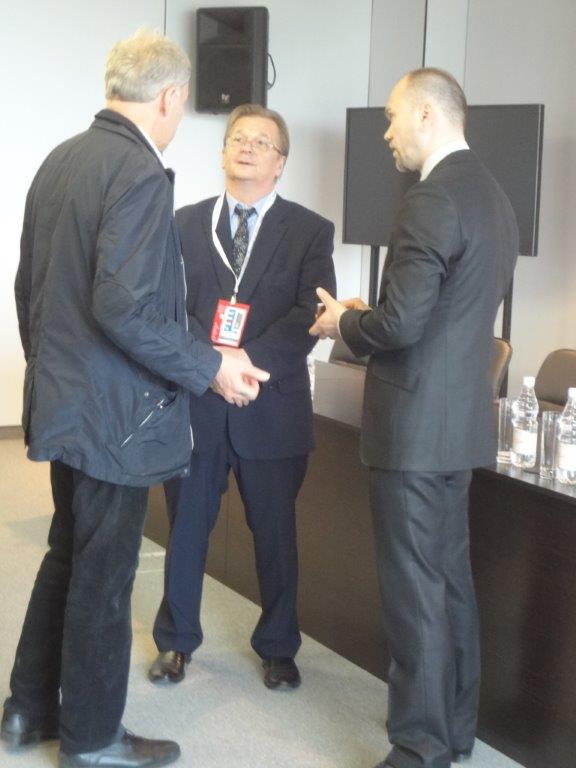 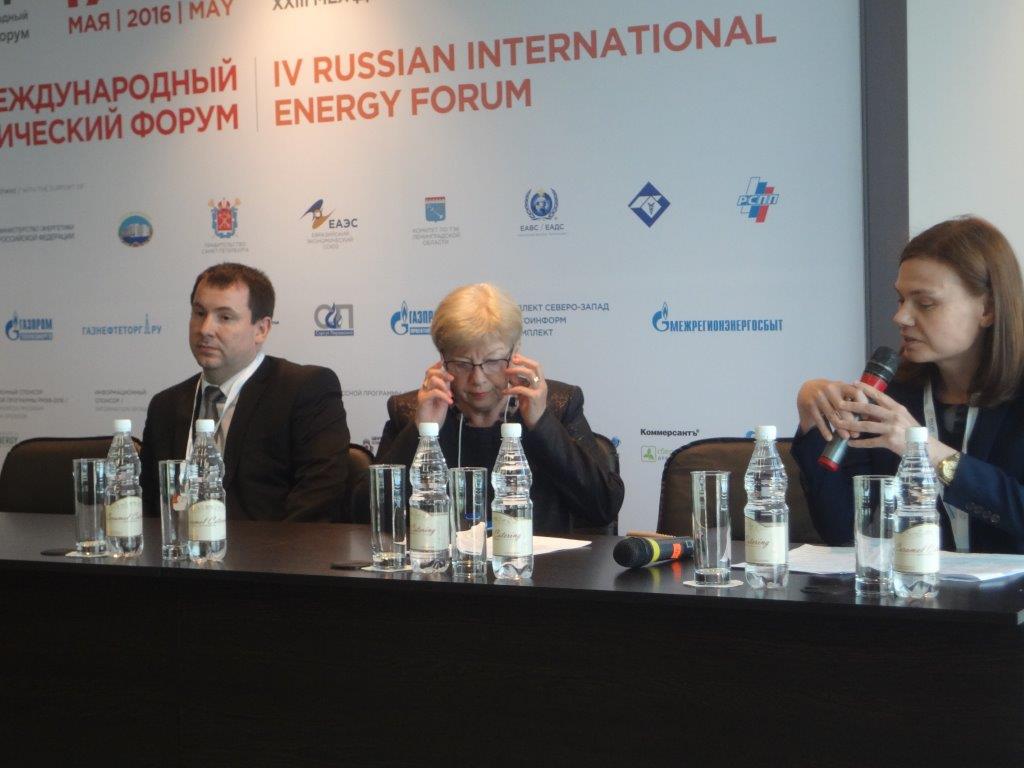 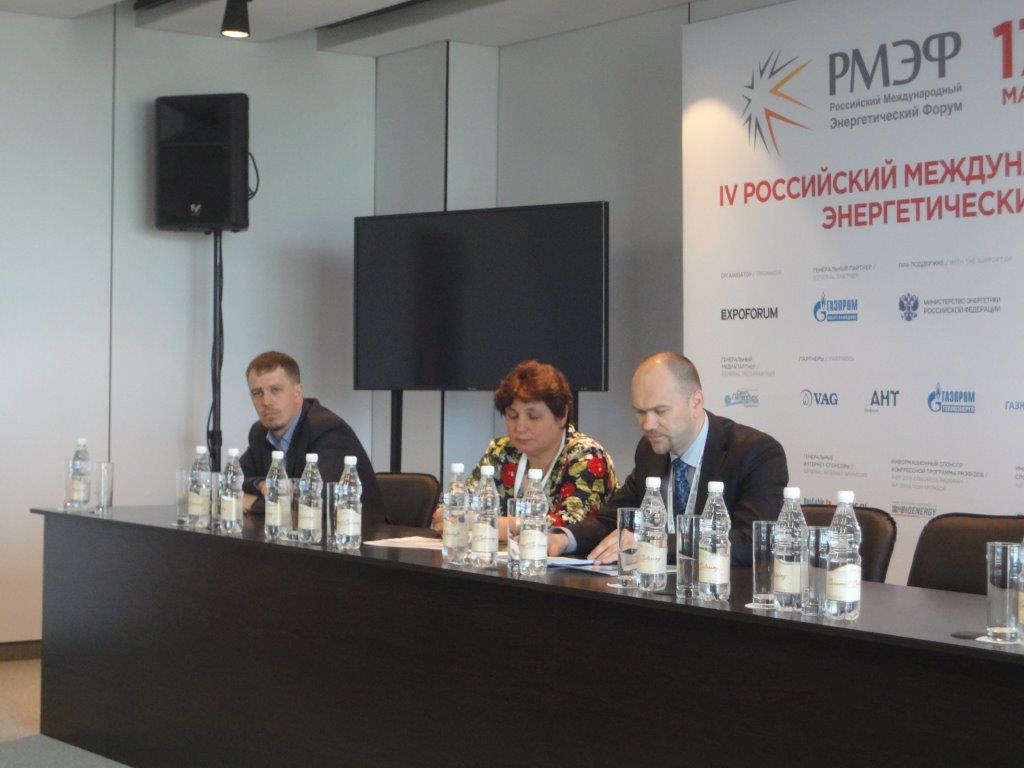 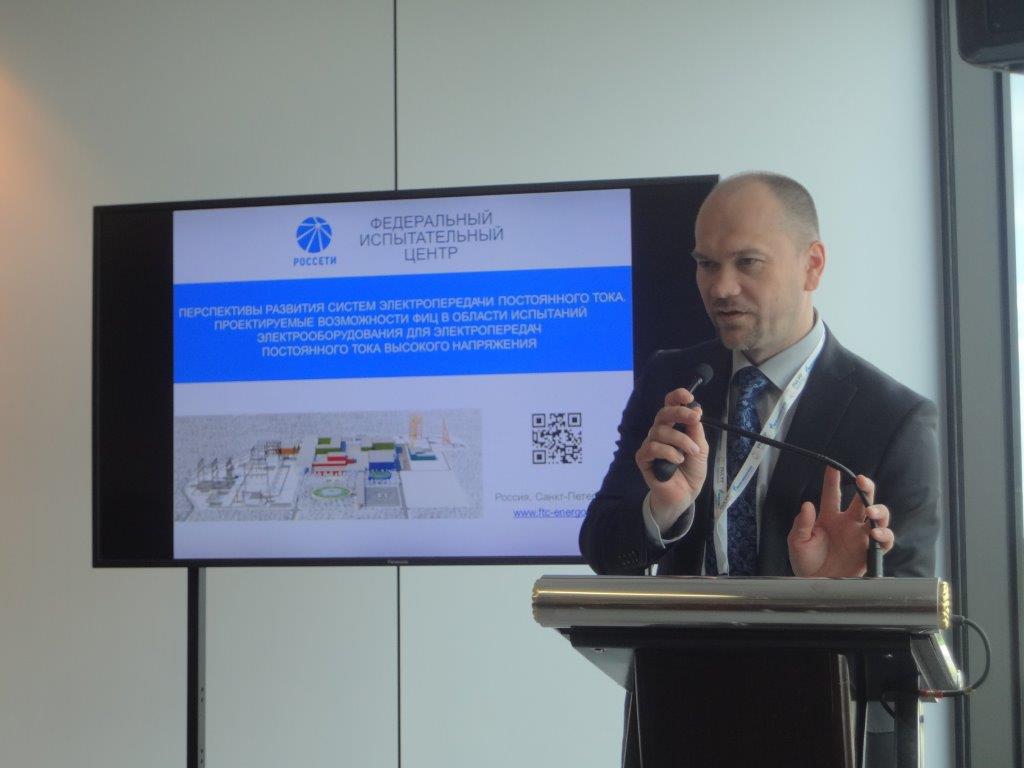 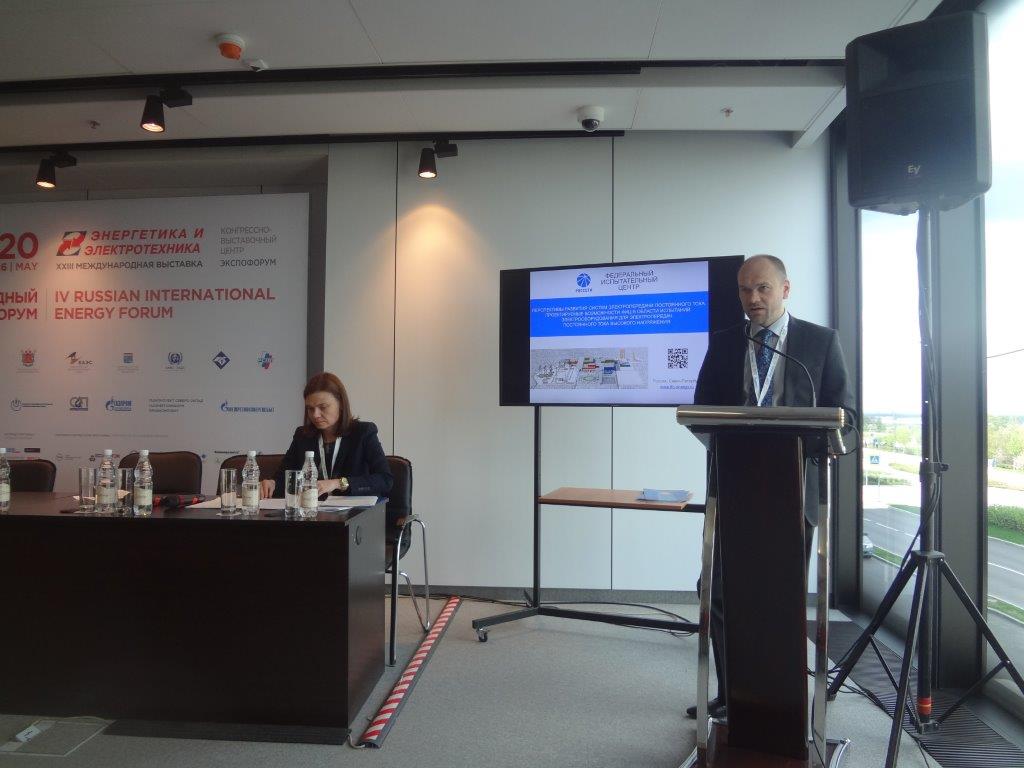 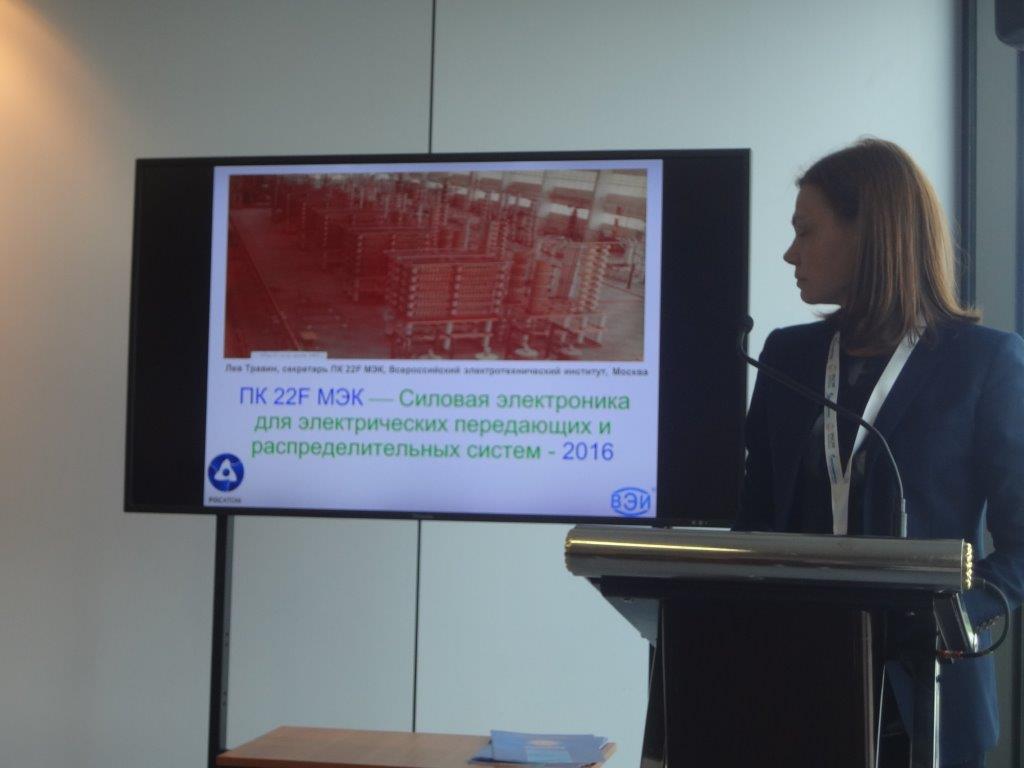 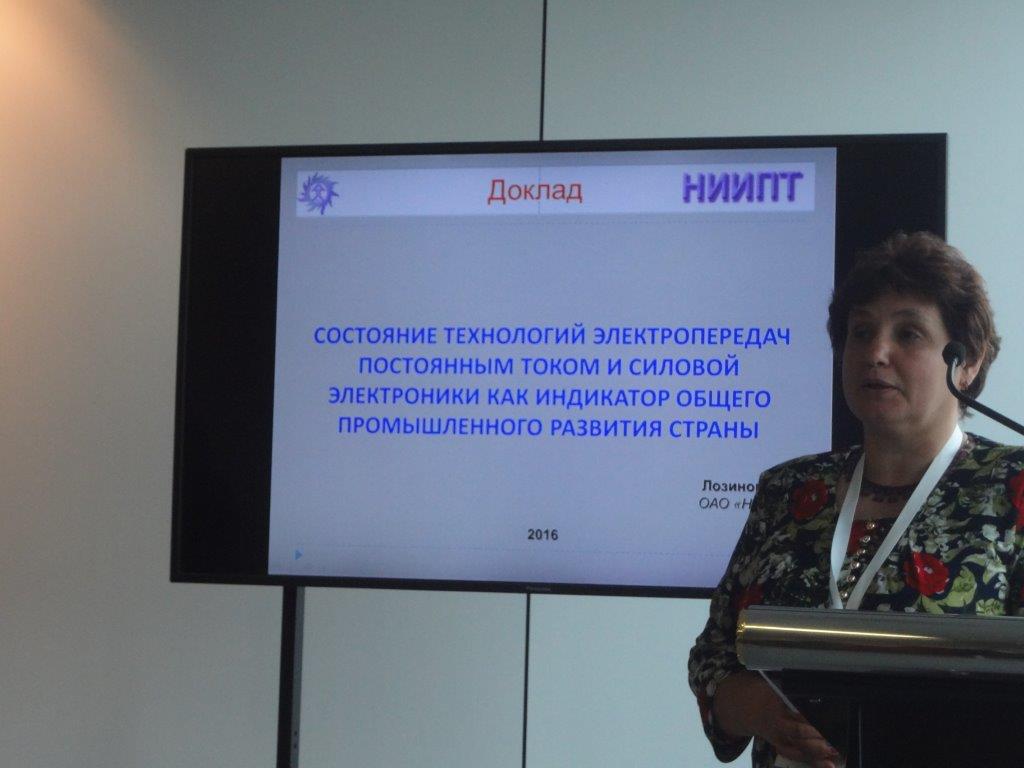 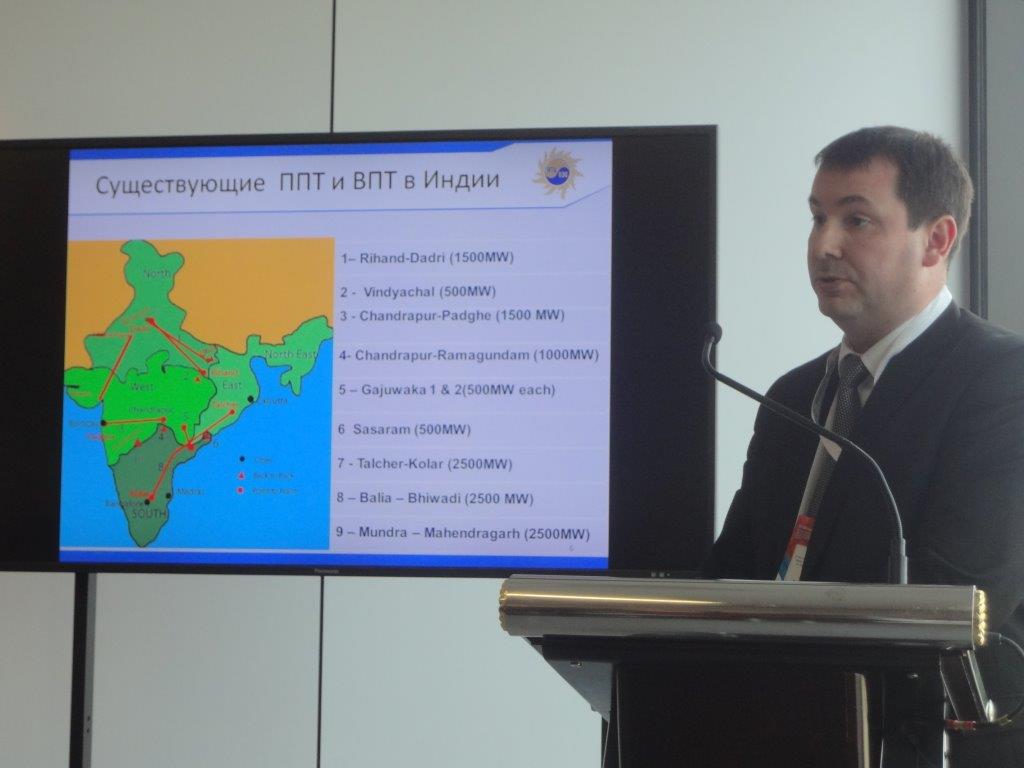 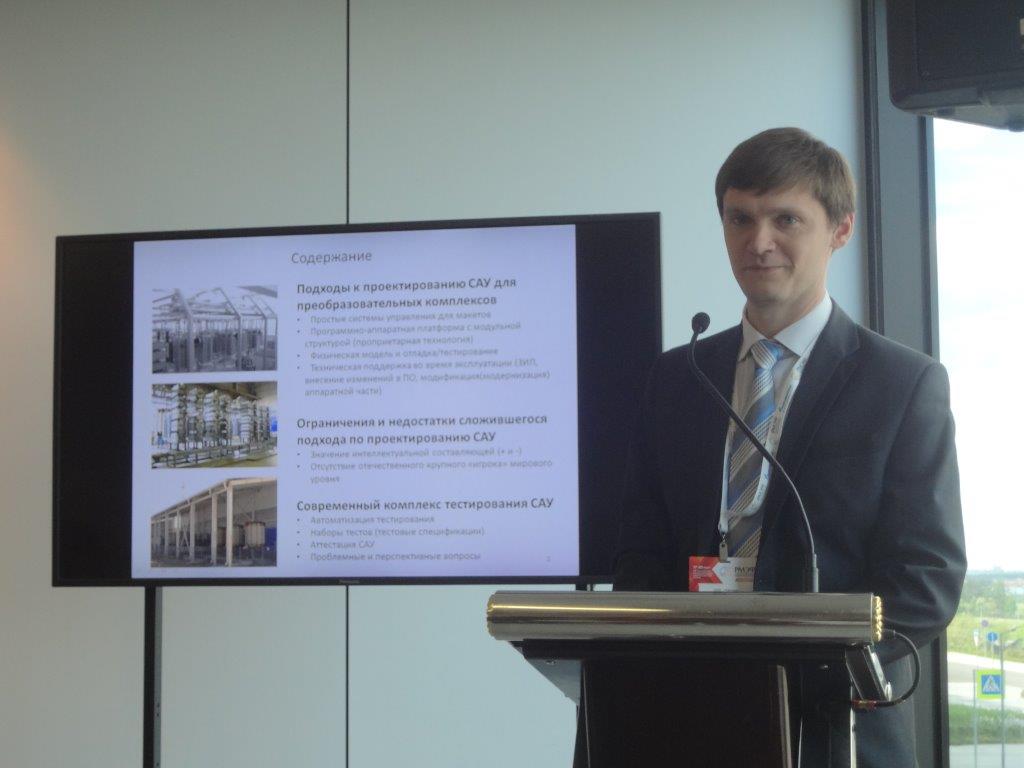 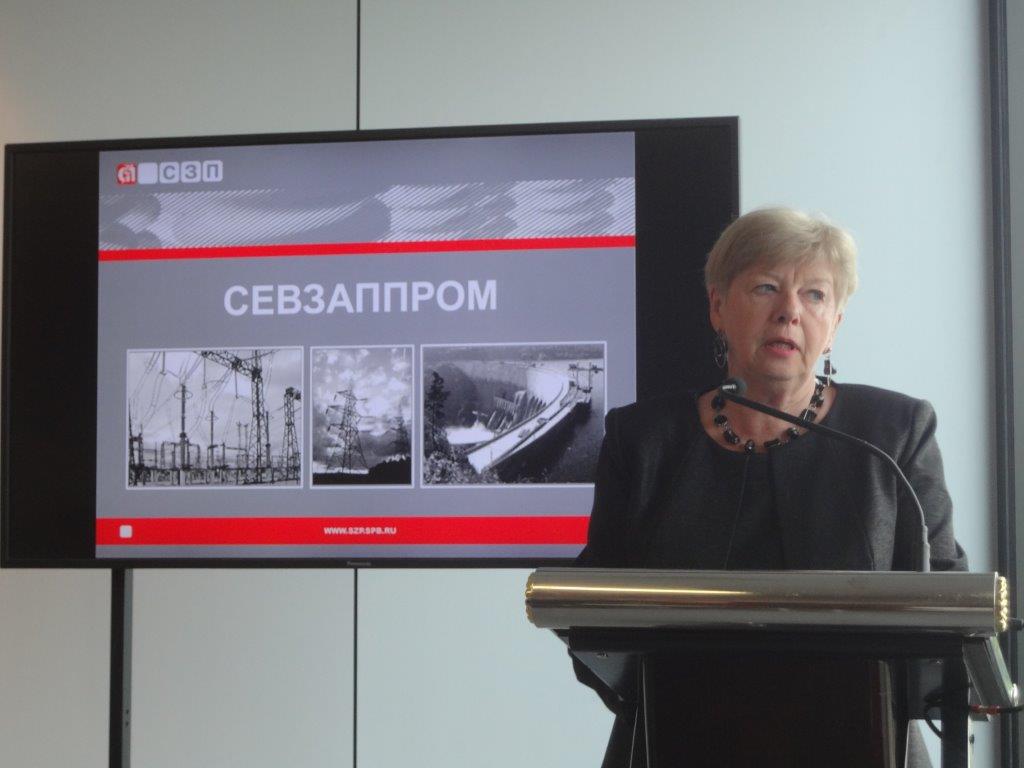 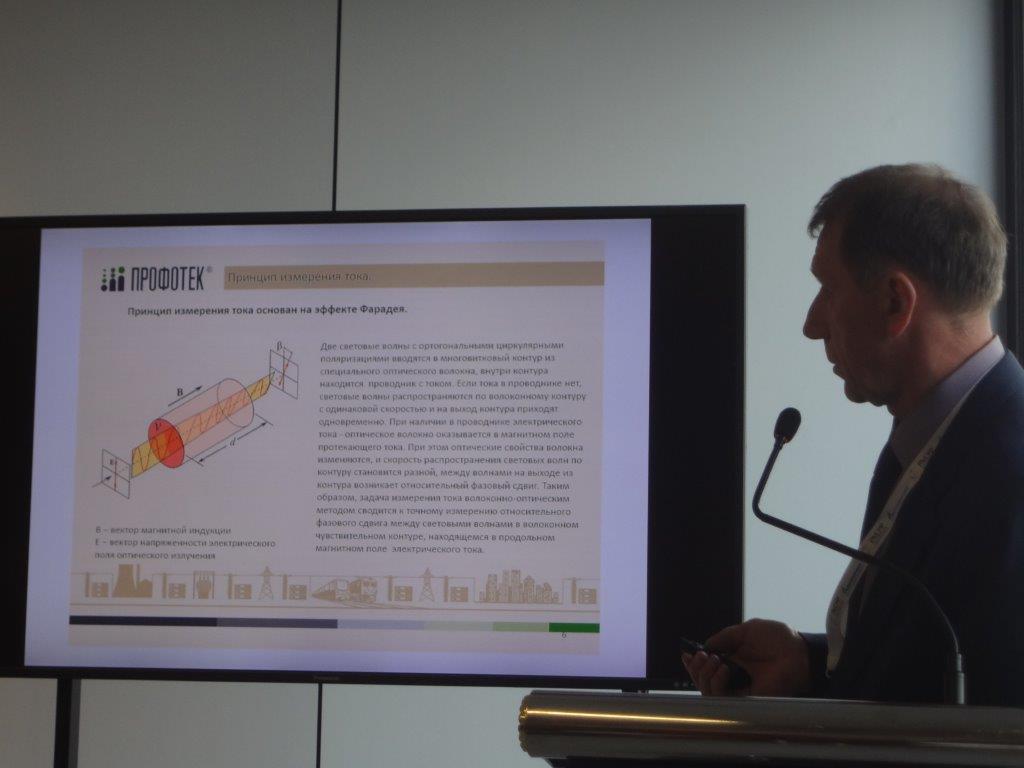 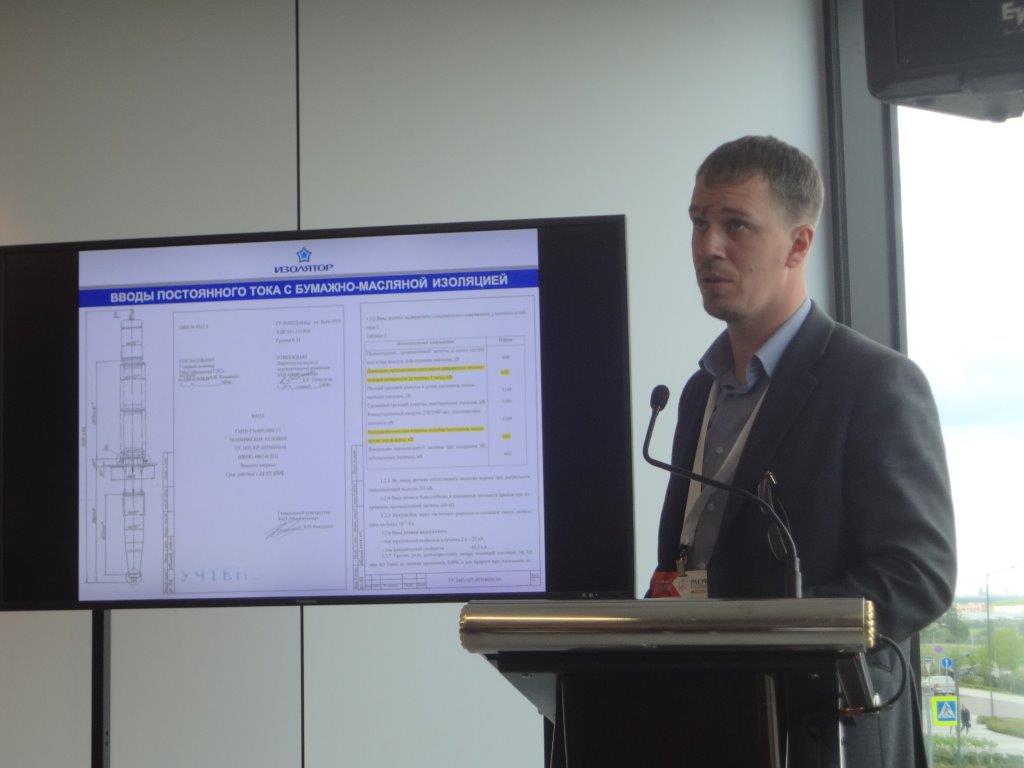 